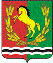 АДМИНИСТРАЦИЯМУНИЦИПАЛЬНОГО ОБРАЗОВАНИЯ ЧКАЛОВСКИЙ  СЕЛЬСОВЕТ АСЕКЕЕВСКОГО  РАЙОНА  ОРЕНБУРГСКОЙ  ОБЛАСТИП О С Т А Н О В Л Е Н И Е16.07.2019                                   п.Чкаловский                                       № 42-п    Об утверждении проекта   планировки  совмещённого с  проектом  межевания территорий  по объекту АО «Оренбургнефть»  «Реконструкция инфраструктуры для запуска скважины ГТМ 2018г. ООО «Бугурусланнефть» (шифр 4473П) Руководствуясь ст.45 и 46 Градостроительного кодекса Российской Федерации с учётом части 1 статьи 3 Федерального закона от 29.12.2004 г. № 191- ФЗ «О введении в действие градостроительного кодекса Российской Федерации,  статьи 17 Закона Оренбургской области от 16.03.2007 № 1037/233-IV – ОЗ «О градостроительной деятельности на территории Оренбургской области», статьёй 27 Устава муниципального образования Чкаловский сельсовет,  постановляю:1. Утвердить проект     планировки  совмещённый с  проектом  межевания территорий  по объекту «Реконструкция инфраструктуры для запуска скважины ГТМ 2018г. ООО «Бугурусланнефть» (шифр 4473П) 2.Настоящее постановление вступает в силу  после его подписания.Глава администрации                                                                Э.Н.Косынко    Разослано: в дело, в прокуратуру района,  специалисту администрации Адаменко Е.В, ООО «СамараНИПИнефть».